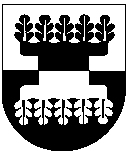 Šilalės rajono savivaldybės MERASpotvarkisDĖL ŠILALĖS RAJONO SAVIVALDYBĖS TARYBOS 56 POSĖDŽIO SUŠAUKIMO2022 m. spalio 20 d. Nr. T3-45ŠilalėVadovaudamasis Lietuvos Respublikos vietos savivaldos įstatymo 13 straipsnio 4 ir 6 dalimis, 20 straipsnio 2 dalies 1 punktu ir 4 dalimi:1. Š a u k i u 2022 m. spalio 27 d. 10.00 val. Šilalės rajono savivaldybės posėdžių salėje Šilalės rajono savivaldybės tarybos 56 posėdį.2. T e i k i u Šilalės rajono savivaldybės tarybai svarstyti šiuos klausimus:2.1. Dėl Šilalės rajono savivaldybės strateginio planavimo organizavimo tvarkos aprašo patvirtinimo.Pranešėja Danguolė Vėlavičiutė.2.2. Dėl Šilalės rajono savivaldybės tarybos 2022 m. rugsėjo 29 d. sprendimo Nr. T1-219 „Dėl didžiausio leistino etatų skaičiaus biudžetinėse įstaigose nustatymo“ pakeitimo.Pranešėja Danguolė Vėlavičiutė.2.3. Dėl Lietuvos Respublikos 2022 m. valstybės biudžeto lėšų, skirtų Šilalės rajono savivaldybės bendrojo ugdymo mokyklų tinklo stiprinimo iniciatyvoms skatinti, naudojimo tvarkos aprašo patvirtinimo.Pranešėja Danguolė Vėlavičiutė.2.4. Dėl Šilalės rajono savivaldybės tarybos 2021 m. gruodžio 30 d. sprendimo Nr. T1-285 ,,Dėl Mokesčio už vaikų, ugdomų pagal ikimokyklinio ir priešmokyklinio ugdymo programas Šilalės rajono savivaldybės mokyklose, išlaikymą nustatymo tvarkos aprašo patvirtinimo“ pakeitimo.Pranešėja Rasa Kuzminskaitė.2.5. Dėl fiksuotų pajamų mokesčio dydžių ir lengvatų, taikomų gyventojams, įsigyjantiems verslo liudijimus 2023 metais, nustatymo.Pranešėjas Martynas Remeikis.2.6. Dėl valstybinės žemės sklypo įrašymo į neprivatizuojamų žemių planus.Pranešėjas Martynas Remeikis.2.7. Dėl Šilalės rajono savivaldybės tarybos 2022 m. kovo 30 d. sprendimo Nr. T1-73 „Dėl Kelių priežiūros ir plėtros programos finansavimo lėšų, skirtų Šilalės rajono savivaldybės vietinės reikšmės keliams (gatvėms) tiesti, rekonstruoti, taisyti (remontuoti), prižiūrėti ir saugaus eismo sąlygoms užtikrinti, 2022 metų objektų sąrašo patvirtinimo“ pakeitimo.Pranešėjas Martynas Remeikis. 2.8. Dėl elektromobilių įkrovimo stotelių projektavimo paslaugos pirkimo.Pranešėjas Martynas Remeikis. 2.9. Dėl valstybės turto perėmimo, įregistravimo Šilalės rajono savivaldybės nuosavybėn ir perdavimo valdyti, naudoti ir disponuoti juo patikėjimo teise Šilalės rajono savivaldybės administracijai.Pranešėja Reimunda Kibelienė. 2.10. Dėl Šilalės rajono savivaldybei nuosavybės teise priklausančio nekilnojamojo turto, esančio Kvėdarnos seniūnijos teritorijoje, perdavimo patikėjimo teise Šilalės rajono savivaldybės administracijai.Pranešėja Reimunda Kibelienė.2.11. Dėl Šilalės rajono savivaldybės tarybos 2022 m. rugpjūčio 26 d. sprendimo Nr. T1-210 „Dėl Šilalės rajono savivaldybės būsto ir socialinio būsto nuomos tvarkos aprašo tvirtinimo“ pakeitimo.Pranešėja Reimunda Kibelienė.2.12. Dėl Šilalės rajono savivaldybės įstaigų darbuotojų dalinio kelionės išlaidų kompensavimo tvarkos aprašo patvirtinimo.Pranešėjas Raimundas Vaitiekus.2.13. Dėl Šilalės rajono savivaldybės sveikatos priežiūros įstaigų darbuotojų kelionės išlaidų kompensavimo tvarkos aprašo patvirtinimo.Pranešėja Dalė Briedienė. 2.14. Dėl Šilalės rajono savivaldybės visuomenės sveikatos rėmimo specialiosios programos patvirtinimo.Pranešėja Dalė Briedienė.2.15. Dėl mokamų slaugos ir palaikomojo gydymo paslaugų, teikiamų Šilalės rajono savivaldybės viešosiose asmens sveikatos priežiūros įstaigose, kainų patvirtinimo.Pranešėjas Osvaldas Šarmavičius.3. P a v e d u paskelbti šį potvarkį Šilalės rajono savivaldybės interneto svetainėje www.silale.lt ir vietinėje spaudoje.Šis potvarkis gali būti skundžiamas Lietuvos Respublikos administracinių bylų teisenos įstatymo nustatyta tvarka Regionų apygardos administracinio teismo Klaipėdos rūmams (Galinio Pylimo g. 9, 91230 Klaipėda) per vieną mėnesį nuo šio potvarkio paskelbimo dienos.Savivaldybės meras	Algirdas Meiženis